Приложение 2К постановлению администрации Добринского сельского  поселенияОт  06.05.2020г.            № 15а№ п\пАдрес, номер кадастрового квартала, ссылка на объект, координаты (с.ш/в.д)Схема  размещения мест (площадок накопления ТКО)М 1:20001ст-ца Добринка, рядом с домовладением, расположенным  по  адресу: ст. Добринка, ул. 40 лет Победы, дом № 950.82856, 41.84044Место (площадка) накопления ТКО	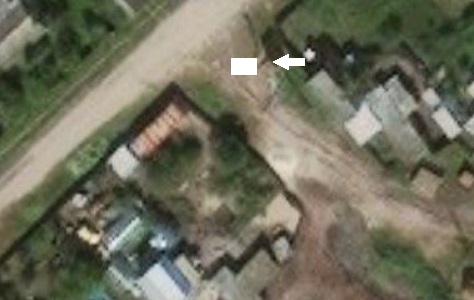 2ст-ца Добринка, напротив домовладения, расположенного  по  адресу: ст. Добринка, ул. Кузнечная, дом № 20б50.82639, 41.84104Место (площадка) накопления ТКО	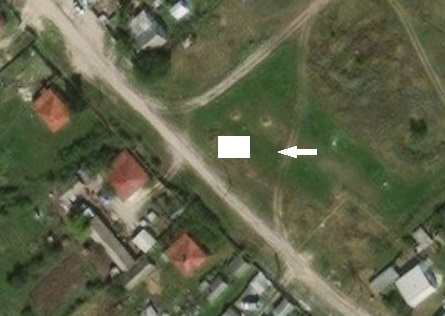 3ст-ца  Добринка, рядом с домовладением, расположенным  по  адресу: ст. Добринка, ул. Заречная, дом № 1850.82100, 41.85729	Место (площадка) накопления ТКО	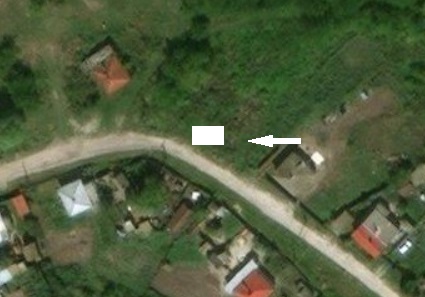 4ст-ца  Добринка, рядом с домовладением, расположенным  по  адресу: ст. Добринка, ул. Арсенова, дом № 22 50.82060, 41.84874	Место (площадка) накопления ТКО	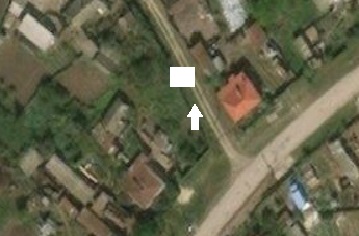 5ст-ца Добринка, рядом с домовладением, расположенным  по  адресу: ст. Добринка, ул. Октябрьская, дом № 6150.81803, 41.84569Место (площадка) накопления ТКО	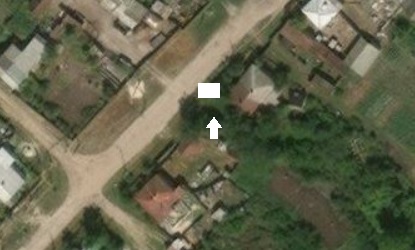 6ст-ца Добринка, напротив домовладения, расположенного  по  адресу: ст. Добринка, ул. Октябрьская, дом № 9950.81404,  41.83913Место (площадка) накопления ТКО	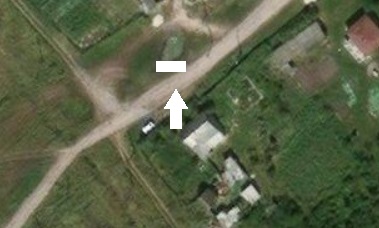 7ст-ца Добринка, напротив    домовладения, расположенного  по  адресу: ст. Добринка, ул. Садовая, дом № 71 50.82207, 41.85647Место (площадка) накопления ТКО	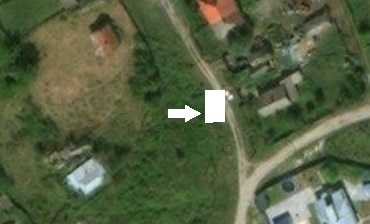 8ст-ца Добринка, напротив    домовладения, расположенного  по  адресу: ст. Добринка, ул. Пролетарская, дом № 750.82665, 41.84691Место (площадка) накопления ТКО	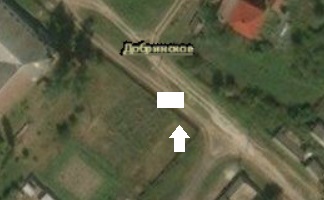 9ст-ца Добринка, рядом с  домовладением, расположенным  по  адресу: ст. Добринка, ул. Садовая, дом № 2350.83079, 41.85267Место (площадка) накопления ТКО	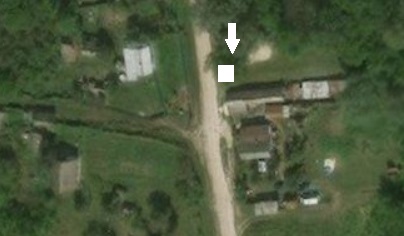 10ст-ца Добринка, напротив    нежилого  здания, расположенного  по  адресу: ст. Добринка, ул. Первомайская, дом № 11 50.81964, 41.84789Место (площадка) накопления ТКО	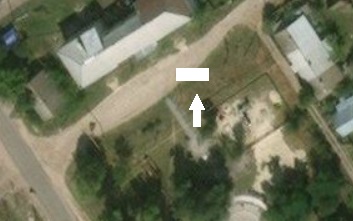 11ст-ца Добринка, рядом с  домовладением, расположенным  по  адресу: ст. Добринка, ул. Первомайская, дом № 29 50,82324  41,84772	Место (площадка) накопления ТКО	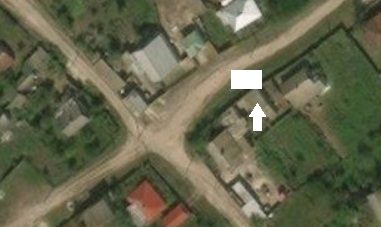 12ст-ца Добринка, рядом с  домовладением, расположенным  по  адресу: ст. Добринка, ул. Пролетарская, дом № 46 50.82203, 41.85246Место (площадка) накопления ТКО	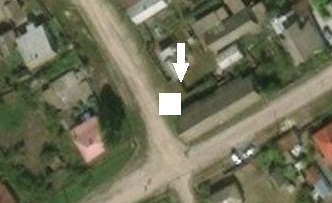 13ст-ца Добринка, напротив    домовладения, расположенного  по  адресу: ст. Добринка, ул. Пролетарская, дом № 34 50.82389, 41.85047Место (площадка) накопления ТКО	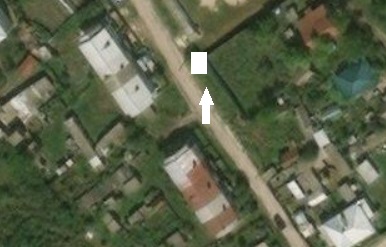 14х. Забурдяевский, рядом с домовладением, расположенным  по  адресу: х. Забурдяевский, ул. Южная, дом № 1550.85716,  41.76253Место (площадка) накопления ТКО	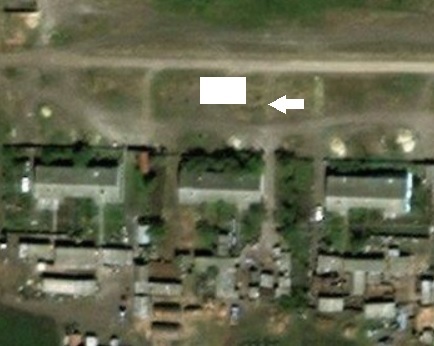 15х. Забурдяевский, перекресток, пересечение улиц Южной и Заречной50.85727,  41.76718     Место (площадка) накопления ТКО              		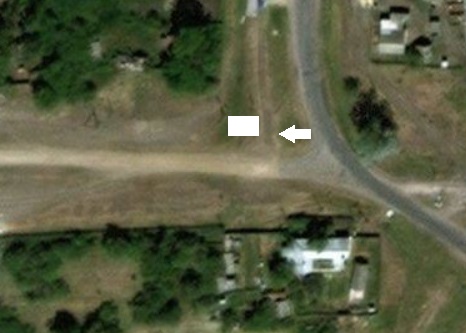 16х. Забурдяевский, напротив домовладения, расположенного  по  адресу: х. Забурдяевский, ул. Северная, дом № 1050.86391, 41.77245Место (площадка) накопления ТКО	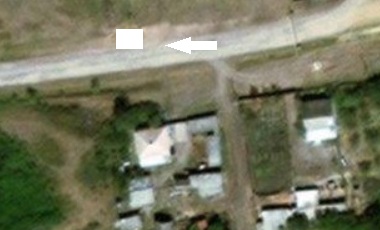 17х. Забурдяевский, напротив  дома, расположенного  по  адресу: х. Забурдяевский, ул. Центральная, дом № 1050.86355, 41.76082Место (площадка) накопления ТКО	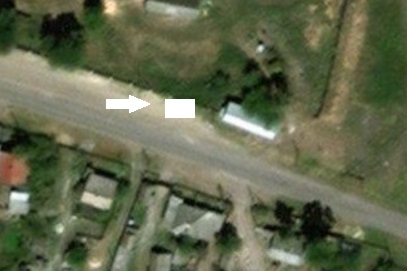 18х. Кудряшевский  рядом с нежилым  зданием, расположенным  по  адресу: х. Кудряшевский, ул. Молодежная, дом № 550.86409, 41.75667 	Место (площадка) накопления ТКО	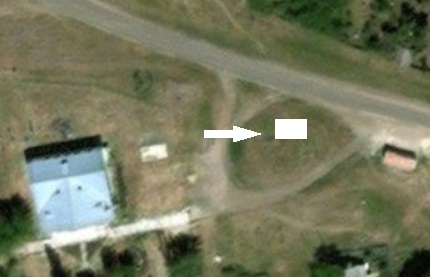 19х. Кудряшевский  напротив домовладения, расположенного  по  адресу: х. Кудряшевский, ул. Молодежная, дом № 3150.86508, 41.74543Место (площадка) накопления ТКО	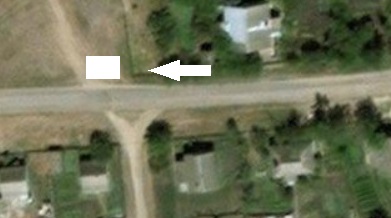 20х. Ржавский, рядом  с домовладением, расположенным  по  адресу: х.Ржавский ул. Школьная, дом № 5150.73694, 41.85262	Место (площадка) накопления ТКО	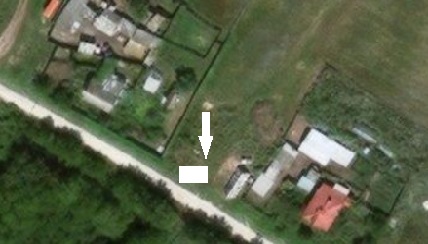 21х. Ржавский, рядом  с домовладением, расположенным  по  адресу: х.Ржавский ул. Школьная, дом № 4050.73664, 41.84277	Место (площадка) накопления ТКО	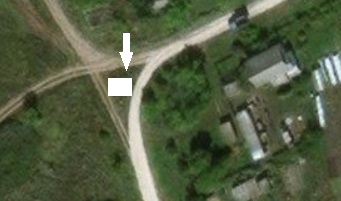 22х. Ржавский, напротив домовладением, расположенным  по  адресу: х.Ржавский ул. Климата, дом №  750.73119, 41.84927	Место (площадка) накопления ТКО	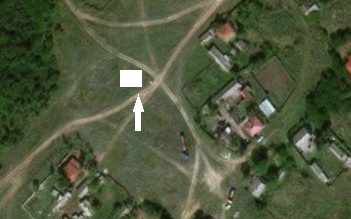 23х.Бесплемяновский, напротив  домовладения, расположенного  по  адресу: х.Бесплемяновский ул. Центральная, дом № 1750.74617, 41.87165  Место (площадка) накопления ТКО                                          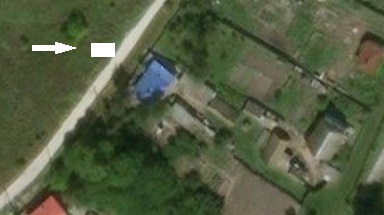 24х.Бесплемяновский, напротив  домовладения, расположенного  по  адресу: х.Бесплемяновский ул. Центральная, дом № 3150.74401, 41.86849	Место (площадка) накопления ТКО	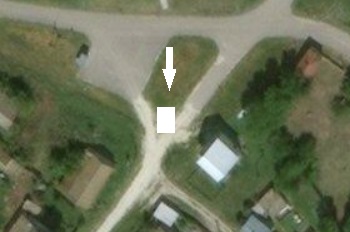 25х.Бесплемяновский, рядом с домовладением, расположенным  по  адресу: х.Бесплемяновский ул. Центральная, дом № 4750.74187,  41.86603		Место (площадка) накопления ТКО	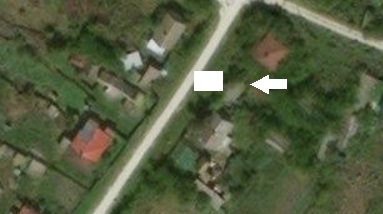 26х.Бесплемяновский, напротив  домовладения, расположенного  по  адресу: х.Бесплемяновский ул. Майская, дом № 2750.74153,  41.86243Место (площадка) накопления ТКО		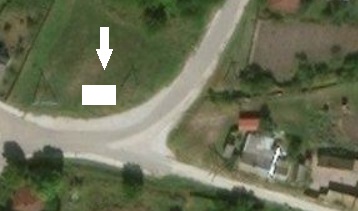 27х.Бесплемяновский, рядом с домовладением, расположенным  по  адресу: х.Бесплемяновский ул. Майская, дом № 16 50.74436, 41.86596Место (площадка) накопления ТКО		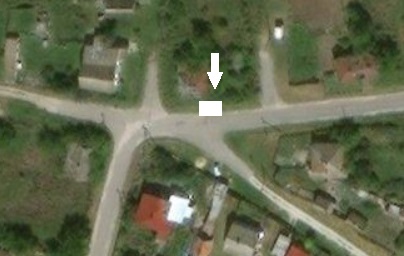 28х.Горский, перекресток. расположенный напротив  домовладения,  по  адресу: х.Горский , дом № 9 50.79276, 41.92844Место (площадка) накопления ТКО		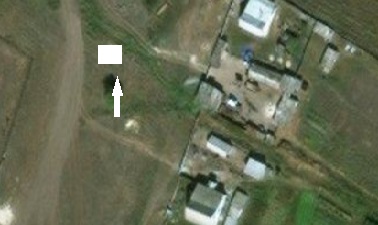 29х.Горский, рядом с  домовладением, расположенном  по  адресу: х.Горский , дом № 3750.80011, 41.93396Место (площадка) накопления ТКО                                         		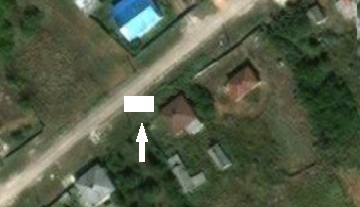 30х.Горский, напротив  домовладения, расположенного  по  адресу: х.Горский , дом № 5350.80207, 41.93782	Место (площадка) накопления ТКО                                         	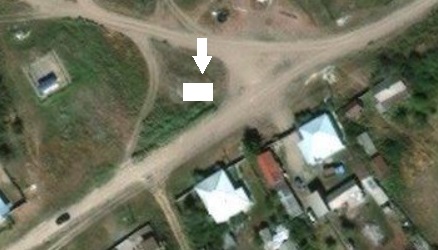 31х.Горский, напротив  домовладения, расположенного  по  адресу: х.Горский , дом № 12350.80391, 41.94894Место (площадка) накопления ТКО                                         		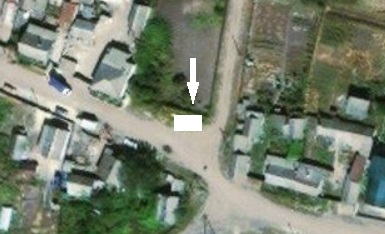 32х.Горский, рядом с земельным  участком, расположенном  по  адресу: х.Горский , дом № 18350.80393, 41.95512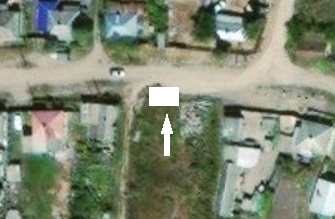 Место (площадка) накопления ТКО                                         